Yousra 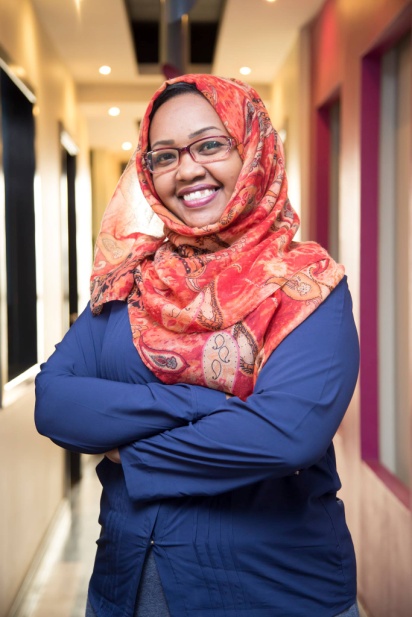 Yousra.323436@2freemail.com Career Objective:To build a competitive career where my interpersonal and technical skills can be recognized, utilized and developed. Personal Data:Name: Yousra Gender: Female.Nationality: Sudanese.Place & Date of Birth: Sudan - 06/11/1984Marital State: Single.Education:Communication Engineering Diploma from Almanhal Academy of Science Trainings:Studio and Broadcast Technician at RAMATTAN NEWS AGENCYStudio and Broadcast Technician at Blue Nile TVCCNA course at Sudatel Telecommunication AcademyPlanning and Managing Media Corporations at ALjazeera Media Training and Development Center  The Operation and Maintenance of Fiber Optic Cables at Sudatel Telecommunication Academy Work Experience:Sound Technician / Sound Engineer at Sports FM Radio (SEP 2006 - DEC 2007)Sound Engineer at Altibya Radio Station (FEB 2008 – FEB 2010) Head of Production Unit at Hala 96 FM Radio Station (current job) Skills & Capabilities:Excellent use of Microsoft Windows OS, Microsoft Office Applications and Internet.Ability to prepare reports and presentations.Professional use of Adobe Audition, Protools.Professional use of DJ-PRO, Pc-radio and Aeron. Flexible with new work environment and well performance under pressure.Good in multitasking and a great team worker.Great leadership skills.Activities and Interests:Reading and writing.Singing and listening to music.